IVF PARA VA’A PADDLER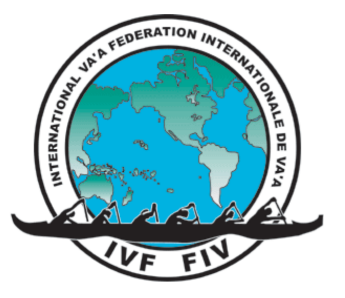 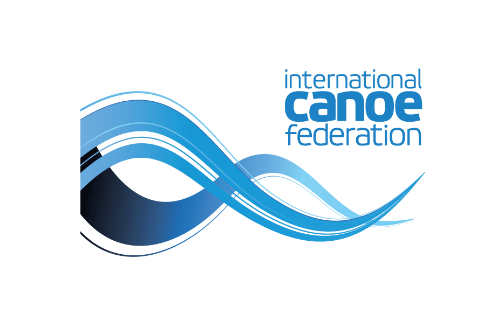 CERTIFICATE OF DIAGNOSISPlease note this form must be completed in EnglishThe person below is required to undergo ICF/IVF Paracanoe Athlete Classification to compete at the International level of their chosen sport.  To assist the classification process a confirmation of the medical diagnosis is required.  (The ICF acknowledges the work of the IVF Adaptive paddling program in developing this document.)    Family Name:          					Given Name:  		Sex:  M                     F  	             Date of Birth:  (day/month/year)  		   Athlete signatureMedical details  (This section must only be completed by a medical doctor)Athlete diagnosis How long has the athlete had this condition?Is the condition:  Stable?	             Deteriorating?			Fluctuating(Please tick one box)Are there any other factors which may affect the athletes fitness for competition? Eg: epilepsy, diabetes, heart disease, cancer, severe allergies, high blood pressureDeclarationI hereby certify that I have known this patient for                 years and certify that the above named patient has the stated diagnosis.Doctors Name (Please Print)Address 